2020年度　特別ｾﾐﾅｰ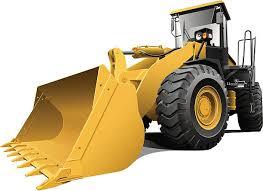 実践！原価管理研修CPDS 7ユニット(形態コード101-1) 《内 容》　【研修内容】	1.　ネットワーク工程表の実践方法、暦日換算演習2.　歩掛りの指導演習、歩掛り実践活用演習3.　原価算出の基礎、原価算出指導演習4.　コスト発生の仕組み5.　協力会社は儲かったか確認演習、実行予算書作成指導演習＊講師が用意するテキストを使用します《講 師》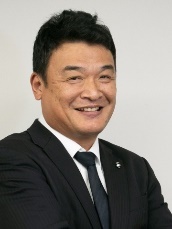 開催日　　　9月30日　（水）　時　間　　　9：30～17：00会　場　　　栃木県建設産業会館お申込はJCMのホームページから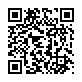 httpｓ://ｗｗｗ.ejcm.or.jp/　　お問合せ先：　（一社）全国土木施工管理技士会連合会　セミナー事務局　03（3262）7425